      SOLACE  THERAPY LLC 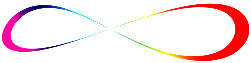 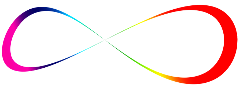                 Aiding the hurt while integrating familiesNew Client Packet Checklist:ChildWelcome to Solace Therapy LLC. Full completion of this packet will enable us to provide you with the best possible service. This packet takes about 45 to 60 minutes to complete.To enable us to provide you with the best care possible, please be sure to fill out all pages front and back and initial each page.Please bring the following to your child’s first appointment. They are required for insurance and medical records compliance:Insurance card Guardian’s Driver’s License or Photo IDAny additional medical records or notes you may have from previous practitionersCopay or other payment required by your insurance companyPlease note the following:All forms must be signed by the child’s legal guardian. If there is a custody agreement in place, a copy of the agreement must be provided to our offices prior to the first appointment. Written consent must be given by both custodians if required in the custody agreement in order for the child to receive services. If services are court ordered, a copy of this order must be provided prior to the first appointment. Client Registration (next page) must be filled out completely. The date of birth and social security number of the insurance policy holder is required to submit insurance claims. If you do not have this information, we cannot bill your insurance. You would then be held responsible for charges that your insurance would otherwise cover.Please complete this packet in its entirety. This will help your practitioner understand more about your child’s visit.The Authorized Release of Protected Information is the last page of the packet. Please fill in your child’s name and date of birth; the name of the Life in Balance practitioner with whom you will be working with on the line next to clinician’s name; and the name and demographic information of the person or entity with whom you wish to share your information. Please wait to sign and date this sheet until you check in with our receptionist, so they can witness your signature.Please review and check that each page has been signed and initialed.Thank you for your cooperation and patience in filling out these forms to helpus better understand your needs and bill your insurance correctly.We appreciate the opportunity to serve you.CLIENT REGISTRATIONToday’s Date: _________________________ Date of Birth ________________________________             Child’s Full Name:______________________ Social Security:______________________________Child’s Nickname:_________________________________________________________________Child’s Home Address:_____________________________________________________________
City: _________________________________State: _________ Zip_________________________   Are you the guardian of this child? Yes/No. If no, please do not complete this form.Do we have authorization to send mail to the address listed above?  Yes  NoHome phone: ___________________________ Cell phone: _______________________________ Work phone: ____________________________ Email: ___________________________________
School Name:______________________________  Grade Level:____________________________Family Physician: __________________________________ Phone: _________________________Referred by (Required for Tricare Insurance): ____________________________________________Emergency Contact Name: __________________________ Phone:___________________________Is there a custody agreement in place? Yes/No. If yes, please explain and provide required documents: __________________________________________________________________________________
INSURANCE: All items in this section must be completed to bill your insurancePolicy Holder’s Full Name: 					 DOB: 				Policy Holder’s SS #: 		_____________Relationship to Client: 			Home Address: 					_______Phone: 			Employer and Address: _____________________________Phone: ________________ Single  Married             Employed  Unemployed  Retired  DisabledPrimary Insurance: __________________________ ID# _________________________
Group#: 				 Mental Health Phone #: 			_____Secondary Insurance:  _______________________ ID#:_________________________Group#: 				 Mental Health Phone #: 				Thank you for choosing Solace Therapy LLC. Today’s initial appointment will take approximately 50 minutes.  We realize that starting counseling is a major decision and you may have many questions.  This document is intended to inform you of what to expect, our policies, State and Federal Laws, and your rights.  If you have other questions or concerns, please ask and we will try our best to give you all the information you need. All Solace Therapy Clinicians are licensed to practice in the state of Texas. Our clinicians only practice within their scope of training and experience.  In the course of our training and previous employment, we have had experience in treating a wide variety of individuals including children, adolescents, adults, individuals, families, and groups.  Your counselor will have his/her own primary specialty areas of expertise. Treatment practices, philosophy, and plan limitations and risks will be discussed with you today.OUR PRACTICE CONSISTS OF THE FOLLOWING CLINICIANS:☼ LaToya McCoy, LCDC   ☼ Zamzam Mumin, LCDCRESIDENTS IN COUNSELING:                                                                       ☼ Under the supervision of LaToya McCoy LCDC
If you have questions or concerns 
at 409.984.3016OFFICE HOURS
Our office hours are Monday – Thursday 9am-6pm and Fridays 9am-5pm.  You may reach our office by phone at (409) 984-3016 to schedule an appointment.  If we are unavailable, you may leave a message on our confidential voice mail box and someone will return your call as soon as possible during normal business hours. Most practitioners have confidential voice mail boxes. Do not leave messages if you have a psychiatric emergency; please call ACCESS at (409)984-3016, dial 911, or go to the Emergency Room.COMMUNICATIONIt is our normal practice to communicate with you about Substance Use Disorder matters, such as appointment reminders, using the home address and daytime phone number you provided when you scheduled your appointment.  You have the right to request that our office communicate with you in a different way.  Please DO NOT provide phone numbers if you do not wish for us to leave messages. If a phone number is provided as a form of contact, the front office will leave a message at that number. Please check all that apply. You may contact me and leave messages at: At home at_____________________   At work at _____________________  On my cell at____________________  Please contact me only at the following number _________________________________ Please do not leave a message Please DO NOT remind me of appointmentsFINANCIAL/INSURANCE As a courtesy, we will bill your insurance company. All payments and/or co-payments are due at the time of each appointment.  If you have not met your deductible, the full fee is due at each session until the deductible is satisfied. If your insurance company denies payment or does not cover counseling, we request that you pay the balance due at that time. If the balance is not paid after 45 days, it will be charged 1.5% interest/month (18% APR). If the account is overdue and turned over to our collection agency, the client or responsible party will be held responsible for collection fees charged to our office to collect the debt owed. Our office accepts personal checks, cash, Discover, Visa, and MasterCard, and American Express or PayPal @ lmccoy@solacetherapy.net.  A returned check fee of $35.00 will be charged.  If we receive more than one returned check from an individual we may refuse future payment by check. FEES FOR SERVICEInitial Assessment & Diagnosis (45-55 minutes)			$125.00 Individual Therapy Session   (55 minutes)				$115.00 Individual Therapy Session (45 minutes)				$ 90.00Family Therapy							$115.00Phone Consults (30 minutes) may not be covered by insurance	$ 47.50 Phone Consults (55 minutes) 	 “				$ 95.00Group Therapy Session (50 minutes)				$ 40.00No Show/Late Cancellation Fee					$ 50.00NO SHOW AND LATE CANCELLATION POLICYPlease contact our office within 24 hours if you are not able to make your appointment.  If you do not show for a scheduled appointment or cancel with less than 24 business hours’ notice, a NO SHOW/LATE CANCELLATION FEE of $50.00 will be charged for the cost of the missed appointment if permitted by your insurance company.  This cost is not covered by insurance and is your responsibility and must be paid in full before your next appointment.  If a second appointment is missed without canceling with a 24-hour notice, your counselor will speak with you about future appointments.  If a third appointment is missed your counselor may not be willing to reschedule with you depending on your situation.AUTHORIZATIONI authorize treatment deemed necessary by Solace Therapy LLC Practitioners. I Solace Therapy LLC to release to my health plan any and all information which she deems necessary regarding my care and treatment to insure prompt payment of all charges for services provided.  I hereby assign the payment for all insurance benefits to Solace Therapy LLC for any and all charges incurred in connection with services provided to me.  I also consent to a copy of this authorization and assignment being used in place of the original.  I understand fully that I remain responsible to pay Solace Therapy LLC for all charges not paid by either my insurance companies and/or employer, subject to the rules of any federal or state health insurance program such as Medicaid, or to other contractual provisions that may limit a patient’s responsibility to pay for services.  Payment shall be due at the time of the appointment or within thirty days of receipt of a statement.In order to ensure that the best care possible is provided to my child I, _________________________	parent or guardian (please circle one) of ___________________________________ agree to comply with the following guidelines.Please initial each line to indicate that you have read, understand and accept each statement. ________ I understand that all phone consultations MUST be scheduled by calling the front office. These consultations are not insurance billable and must be pre-paid at the time of scheduling. They can be scheduled in 30 minute and 55 minute appointments.________ I understand that unscheduled phone calls are not possible due to practitioner’s schedules and that emergencies will be directed to emergency services and followed up on by the practitioner as soon as possible. ________ I understand that all written correspondence requires pre-payment and is not insurance billable.________ I understand that written correspondence must be requested 7 business days prior to the date it is needed by contacting the front office. ________ I understand that if I would like for my child’s practitioner to attend school meetings, court dates or any other out of office appointment I MUST contact the front office no less than 10 days prior to the date of that appointment to allow time to clear your practitioner’s schedule. ________ I understand that all out of office appointments require pre-payment and are not insurance billable.By signing I agree to comply with the above guide lines in order for my child to receive the best care possible. I acknowledge that my failure to comply so will lead to the discontinuation of services at Life in Balance.__________________________________________________________________________________Signature							Date__________________________________________________________________________________Witness Signature						DateUNDERSTANDING PSYCHOTHERAPY AND INFORMED CONSENTIt is important for you to understand what counseling is about and what you may expect during therapy.  Please read this material carefully and ask the therapist to explain anything that is unclear to you.What are Counseling and Psychotherapy?“Counseling” and “Psychotherapy”, or simply “therapy”, are words for the same process which is: using proven methods to assist people in changing how they think, feel and behave.  Legitimate therapy is practiced by professionals Licensed (or license eligible under supervision) by the state in the areas of  Chemical Addiction Counseling..The Risks of Counseling:Research has shown that competent therapy provided by trained and licensed professionals is helpful to most people.  At the same time, therapy is not guaranteed to result in a successful outcome every time for everyone.  It is important that you understand this before you invest time and money in counseling.  The greatest risk of counseling is that it may not, by itself, resolve your problem or concern.  Unexpected emotional strain, stress, and life changes may happen during therapy.  Other people in your life may not respond how you might like them to with the changes you make during therapy.How does therapy work?Solace Therapy LLC will involve several steps.  Therapy sessions are usually 45 to50 minutes in length and are typically held one time per week to start.First, your counselor will listen to the concerns that you brought to counseling.  He/she will get to know you and how you view your life and yourself.  You will probably understand your situation better as you and your counselor talk.  After you and your counselor explore your concerns, you will choose specific goals and objectives for therapy.  Next, you and your counselor will work together to develop a plan for meeting those goals.  You and your counselor will define and work toward accomplishing your goals using evidence-based methods.  These methods include, for example, accessing your inner strengths and resources, changing thoughts that affect how you feel and what you do, or homework assignments in which you try on new behaviors to see how they fit.  You and your counselor may decide to involve other family members in your session.  Please know that any work in the sessions will occur only with your permission.  It is very important to your counselor to see that your limits are respected.  Your specific needs and concerns will determine what is done.Your counselor will frequently take time to examine your progress toward your goals to make sure you both are on the right track.  You and your counselor will decide together when your therapeutic goals are met and when to move toward completing therapy.   Your therapy may be terminated if you fail to maintain regular attendance or if your therapist feels you are not making progress. You will be notified in advance of any possible termination of services.In the unlikely event that your clinician is unable to provide ongoing services, another clinician within the group practice can provide those services. Our office will maintain your records for a period of 7 years.  Please contact the Executive Director, LaToya McCoy, LCDC, for any questions pertaining to this.CONFIDENTIALITY AND EMERGENCY SITUATIONSYour verbal communication and clinical records are strictly confidential except for situations covered in the Notice of Privacy Practices. Please note that confidentiality cannot be guaranteed if you use electronic communications with practitioners or office staff. This includes e-mail, instant messaging, social media and text. In addition, we will protect your privacy in public. We will not communicate with you in public unless you initiate contact nor disclose that you are a client. If an emergency situation for which the client or their guardian feels immediate attention is necessary, the client or guardian understands that they are to contact emergency services (911) or proceed to the nearest Emergency Room for assistance. Solace Therapy LLC clinicians are not on-call outside of their office hours. Our Clinicians will follow up those emergency services with standard counseling and support to the client or the client's family.You have the right: To be treated in a humane and dignified way.To be informed of your treatment options, risks, and benefits.To take an active role in treatment planning.To have questions answered fully.To have confidentiality and privacy within legal/ethical guidelines.To facilitated review of your clinical information.You have the responsibility:To be honest in providing information.To keep your appointments, to be on time, and to give a 24-hour notice if you should need to cancel your appointment.To be free of alcohol/drugs during your therapy session.To respect the therapist and facility.To respect the privacy and rights of others.To know your insurance requirements, deductibles, and co-pays.To pay your co-pay, deductible, or full charge at the beginning of each appointment.COORDINATION OF TREAMENTIt is important that all health care providers work together. As such, we would like your permission to communicate with your primary care physician and/or psychiatrist. Your consent is valid for one year. If you prefer to decline consent no information will be shared, however we do need your physicians name and demographic information for insurance billing.____You may inform my physician(s)      ____I decline to inform my physicianPhysician’s Name:_________________________________________________Clinic____________________________________________________________Address:_________________________________________________________Phone:___________________________________NOTICE OF PRIVACY PRACTICES AND CLIENT RIGHTSI/We have reviewed and received a copy of the Notice of Privacy Practices, if requested. The Notice of Privacy Practices is available through the Front Office. Signing this acknowledgement does not mean you have agreed to any uses or disclosures of your protected health information outside the purposes outlined in the Notice of Privacy Practices.CHILD SUPERVISIONChildren’s Names & AgesSolace Therapy LLC strives to maintain a peaceful therapeutic environment to enhance well-being and healing. This includes keeping noise and activity levels to a minimum to avoid disrupting services. We would prefer that children always be supervised by a responsible parent or other adult at all times while at Solace Therapy LLC. However, we do understand that sometimes it may be necessary to leave them in the waiting and/or play room. Please keep the following in mind:Solace Therapy LLC will neither provide supervision nor assume liability for your children’s safety while they are unsupervised.Children under the age of 5 should never be left unsupervised.You must let front desk staff know you are leaving your children in the waiting and/or play room. Staff will need to know children’s names and ages as well as which practitioner you are seeing.Please inform your children left waiting that they must play or sit quietly.Rough play or disruption to other Solace Therapy LLC services, guests, or practitioners will not be tolerated.Three step process for unruly children:If your children become disruptive, they will be asked once to curb disruptive behaviors by Solace Therapy LLC staff.If your children continue to be disruptive, staff will request you speak to your children to curb their disruptive behaviors.If your children continue being disruptive, they will not be permitted to be left unsupervised at Solace Therapy LLC again. You will need to make other arrangements for your children while receiving services.PRESENTING PROBLEM AND PAST TREATMENTMother’s Full Name: ___________________________Father’s Full Name:_______________________Please briefly describe why you are seeking counseling for you child: 						____________________________________________________________________________How long has your child had this problem? 	       Did something happen before it started?	_____              If your child has been diagnosed with a mental health disorder, please list here: 				___________________________________________________________________________Has your child received mental health treatment before? ____ If so when? 	Where?	_____What was the reason for seeking treatment?								_____													_____What was most helpful about your child’s mental health treatment? 				_______________________________________________________________________________________What was least helpful about your child’s mental health treatment? 				_______________________________________________________________________________________Has your child had psychological testing before? _______ If so when? 			___________	_____ Where?										_____Is your child receiving other mental health services such as: Psychiatrist 	       Substance Abuse Treatment 	  Mental Health Supports 	 Case Management _	    Crisis Services 	If yes, Provider’s name:				Phone:			 Agency: 			Is your child receiving services with Dept of Rehabilitative Services or other Agencies? 			 Has your child ever been hospitalized for psychiatric reasons? 		  If so when? 		_____Where? 			       Briefly describe the reason: 						Has your child ever had suicidal thoughts?  Yes/No Has your child ever attempted suicide?  Yes/No
If so when?______________  What was going on that lead to these feelings/thoughts? ________________________________________________________________________________SYMPTOMS: Please check any problems that your child currently has or had in the past: Now    Past					          	  Change in appetite (more or less) 	  Feeling sad	  Crying spells				  Too little sleep (falling or staying asleep)	  Sleep more than usual	  Fatigue	  Loss of interest &/or pleasure	  Avoiding friends or family	  Expect failure 	  Decreased concentration	  Thoughts of death	  Cutting or burning oneself	  Suicide plan or attempt	  Depression 	  Often sick 	  Loneliness	  Slow moving 	  Hopelessness	  Confusion	  Worthlessness	  Friendly 	  Lack of confidence/Low self-esteem	  Guilt	  Reckless or dangerous behavior	  Racing thoughts	  Pressured speech	  Inflated self-esteem	  Obsessive thoughts            	  Compulsive or repetitive behavior  	  Marital/family problems	  Sexual problems	  Relationship problems	  Long term memory problems	  Short term memory problems		  Wound up or tense more days than not	  Panic attacks		  Irritable	  Anxiety	  Easy going		  Muscle tension	  Irrational fear of something or someone	  Talking/acting w/out thinking    	  Fidgety, restless, overactive	  Difficulty paying attention	  Frequent day dreams	  Bored easily		  Learning difficulties 		  Often lose things	  Excessive dieting/exercise		  Obsessed with losing weight	  Use of laxatives				  Engage in self-induced vomiting	  Eating things that are not food		  Vandalism	  Fire-setting		  Lack of remorse for wrong-doing	  Selfish	  Bullies/gets in fights				  Lying					  Truancy		  Theft 	  Argumentative/sudden anger	  Defiant of authority	  Temper tantrums	  Stubborn	  Avoid adults					  Afraid to leave a loved one	  Easily embarrassed			  Upset by minor changes	  Feeling detached from one’s body	  Feelings of unreality		  See or hear things others don’t	  Believe things others tell you aren’t true	  Fear of strangers  	  Difficulty trusting 	  Believe others are out to get you	  Intrusive thoughts	  Avoid things related to traumatic event	  Startle easily		  Flashbacks	  Nightmares		Other symptoms not mentioned above 		How do these symptoms affect your child’s life? Have you ever been told that your child may suffer from any of the following? ADD    ADHD     Anxiety    Depression    Other, please explain: __________________________________________________________________________________Do you feel your child understands directions and situations as well as other children their age? Yes/NoIf no, please explain: _________________________________________________________________How would you rate your child’s intelligence:  Below average    Average    Above AverageDoes your child play primarily with children:   Their age    Older    YoungerDescribe any problems your child has interacting with other children: ____________________________________________________________________________________________________________________________________________________________________Describe any problems your child has interacting with adults: ____________________________________________________________________________________________________________________________________________________________________SUBSTANCE USE HISTORY (Please complete if child is 12 or older)SUBSTANCE		       History of Use?	Date of first Use:	Date of Last Use:				Yes	NoAlcohol					______________	_______________Marijuana					______________	_______________Barbiturates					______________	_______________Klonopin, Ativan, Xanax,Valium						______________	_______________Cocaine/Crack				______________	_______________Heroin/Opiates				______________	_______________PCP, LSD, Mescaline				______________	_______________Inhalants					______________	_______________Amphetamines, Speed,		Uppers, Crystal Meth				______________	_______________Designer Drugs, Ecstasy			______________	_______________Over the Counter drugs		 	______________	_______________Caffeine					______________	_______________Nicotine					______________	_______________Other						______________	_______________If your child is currently using any substances, please describe when and where they typically use: ________________________________________________________________________________________________________________________________________________________________Please describe how your child’s use affects family and friends, including how they perceive your child’s use: ________________________________________________________________________How do you perceive your child’s use?								_____													_____Has your child ever received substance abuse treatment? ____ If yes, when/where? __________________________________________________________________________________ Has your child ever had the following due to substance use?  Blackouts Hallucinations Seizures Tremors Legal Charges DUI  MEDICAL HISTORYDate of last physical exam:___________________  Date of last dental exam: 				    Please list all prescription, non-prescription medications, and supplements below:Please mark X if your child has ever experienced any of these conditions:Hypertension			PMS/painful menstruation		 SeizuresHeart disease		Easy bruising			 Head injuryArteriosclerosis		Skin rash				 HeadachesArthritis			Allergies				 Back pain Kidney disease		Asthma				 Chronic painVaricose veins		Skin sensitivity			 FibromyalgiaPhlebitis			Environmental sensitivity		 Chronic fatigueBlood disorder		Numbness/Stabbing Pain		 Digestive disorder	Cancer/Malignancy  		Sensitive to touch/pressure		 Operations 			Diabetes			Abscess or open sore		 Infectious DiseasesAccident 		         _	 Thyroid  Hypo (low)  Hyper (high)  Other			How does your child’s medical condition affect your life or theirs? 					_____								_________________________________________Is your child on a special diet? If so, please explain: ________________________________________What is your child’s activity level? 	 Chores only OR       min moderate exercise:______times/weekWhat is your child’s highest weight? 	        Current ? 		  How many hours does your child sleep at night? 	  Does your child have trouble: falling asleep? ___  staying asleep? ___Has your child ever had a neurological exam or EEG?  Yes    NoDoes your child have problems with:  Hearing    Sight    SpeakingIf so, please explain: __________________________________________________________________________________Are your child’s immunizations up-to-date:  Yes    NoDEVELOPMENTAL HISTORYPregnancy     planned    unplannedDid the mother use drugs or alcohol while pregnant? ________________________________________Did the mother have problems during pregnancy?  Yes    No   If no, please explain: __________________________________________________________________________________Child’s birth weight: ________________________ Was child premature?  Yes    NoCheck one:  Breast fed    Bottle fed   At what age was this type of feeding discontinued? _________Was your child:    Colicky    Active   Was there any problem with weight gain?    Yes    NoAt what age did your child walk __________ Were there any difficulties? ________________________At what age was the child toilet trained? ________________ Were there problems with wetting or soiling afterwards? __________________________________________________________________What forms of discipline do you use when correcting your child? __________________________________________________________________________________FAMILY HISTORYIs your child adopted or a foster child?    Yes    No   If adopted, what age:______________________If a foster child, how long as the child been in your care? _____________________________________Are the child’s parents living together?    Yes    No  If no, when did they separate? _____________What are the living/custody arrangements? _______________________________________________Describe visitation arrangements: _________________________________________________________________________________________________________________________________________Father’s Name: ________________ Living  Deceased Cause and age of death: ______________________________________________________________Mother’s Name: _______________ Living  Deceased  Cause and age of death: ______________________________________________________________List all members of household, ages, and relationship to child:1. 							5. 					2. 							6. 					3. 							7. 					4. 							8. 					Has any blood relative of your child (parent, sibling, grandparent, aunt, uncle, etc.) ever had issues or been diagnosed with any of the following:
 Mental Illness  Suicide  Alcoholism  Drug Problems  Seizure Disorder Mental Retardation  Chronic Illness  ADD  ADHD  Bipolar DisorderHas your child ever been emotionally/mentally, sexually or physically abused? ________________________________________________________________________________
Has your child ever: been in a war zone or civil unrest? 		 Experienced a natural disaster? 		 Been a victim of a crime? 		 Had other traumatic experiences? 				SCHOOLName of School: ____________________________________________________________________Address: __________________________________________________________________________Phone: ____________________ Current Grade: _______________ Teacher: ___________________ 	
Does your child have an Individualized Education Plan or 504 Plan?  Yes    NoHas your child ever had to repeat a grade?	 Yes   NoDoes your child’s teacher report any problems at school?    Yes    NoIf so, please explain: _________________________________________________________________Additional comments or concerns you would like your child’s therapist to be aware of: ______________________________________________________________________________________________________________________________________________________________________________________________________________________________________________________SPIRITUAL Is your child or family spiritual or religious in any way? Please explain activities: Has your child had any loss or death in your life that is currently causing him/her distress? If so, please describe: 
How do you cope with loss and/or death? 									CULTURALWhat language(s) are spoken in your household? 			_____________________________ How would you describe your child ethnically or culturally? 							Does your child have any physical disabilities? 		___________________________________FINANCIAL HISTORYWhat are your family’s sources of income? 									
Does your family receive any kind of assistance with food, housing, or other necessities? 																Does your family struggle with your bills? 	_____Does your child have transportation? 		HOUSINGHas your family been facing being homeless? 			 Do you have issues where you live now (unsafe housing or neighborhood, poor relationship with neighbors or landlord)?			LEGAL HISTORY□ No legal history History of involvement in legal system (describe) __________________________________________ Served detention time ____________ For what crime(s)?						_____ Current legal charges (describe) ______________________________________________________ Involvement with Child or Adult Protective Services (describe) _______________________________  Thank you for the time and effort you invested in completing this paperwork. This will help me to understand your child more fully and be better able to assist you on our journey together.Reviewed all the above content with client:__________________________________________________	_______________Licensed Chemical Dependency Counselor 					Date__________________________________________________	_______________Supervisor Signature (if applicable)					DateAuthorization to Release Protected Health Information (PHI)I, ______________________, parent/guardian of (child’s name) _______________________________(date of child’s birth)________________________ give permission to Life in Solace Therapy LLC  and 						 (clinician’s name) to send and/or discuss confidential case records and/or test results, to send treatment summaries and diagnosis information to and to receive confidential information from my primary care physician, psychiatrist, or other person/entity: Name:_________________________________________________________Address:_____________________________________________________________________________________________________________________Phone:______________________________ Fax________________________I understand my service record is protected under Federal and State regulations and that information to be released by my signature may contain information pertaining to medical, psychiatric, substance abuse treatment and/or confidential HIV/AIDS related information.This consent shall be in effect from____________________   until________________________(No longer than one year)________________________________________________	________________________ (Signature of Patient/Guardian)					 (Date)_________________________________________________ 	_________________________(Signature of Witness)						(Date)Physician’s NameSpecialtyWhat are they treating your child for?Dates of treatmentPrimary Care PhysicianName of MedicationPrescribed byDosage/FrequencyHelpful?Side effects/commentsTaken as Prescribed? ☐ Y    ☐ N☐ Y    ☐ N☐ Y    ☐ N☐ Y    ☐ N☐ Y    ☐ N☐ Y    ☐ N☐ Y    ☐ N☐ Y    ☐ N☐ Y    ☐ N☐ Y    ☐ N☐ Y    ☐ N